FUNdations writing paper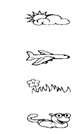 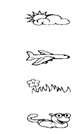 